Lublin, dnia 04.10.2022 r.Znak: DS-02/10/2022OGŁOSZENIENa podstawie pkt 1 Regulaminu konkursów grantowych dla Szkoły Doktorskiej KUL ogłaszam konkurs grantowy na finasowanie projektów naukowych doktorantów należących Szkoły Doktorskiej KUL.Przedmiotem konkursu jest finansowanie projektów, w wyniku których powstaną publikacje naukowe wydane lub przyjęte do wydania w czasopismach lub wydawnictwach znajdujących się na wykazach MEiN lub wygłoszone referaty na krajowych lub międzynarodowych konferencjach naukowych w ośrodkach innych niż KUL. Rezultatami projektów mogą być:- wydany lub przyjęty do druku artykuł naukowy, monografia opublikowana w wydawnictwie znajdującym się w wykazie MEiN lub rozdział w monografii opublikowanej w wydawnictwie z poziomu II wykazu lub redakcja monografii z poziomu II wykazu - minimalny próg dopuszczający wnioski do konkursu wynosi 40 pkt dla minimum 1 rezultatu liczonych do ewaluacji dla dyscypliny – dodatkowo premiowane są publikacje w czasopismach indeksowanych w bazie Scopus;- przygotowany i wygłoszony referat naukowy na konferencji naukowej organizowanej w innych niż KUL ośrodkach naukowych - dodatkowo premiowane jest opublikowanie wystąpienia konferencyjnego w materiałach pokonferencyjnych.Maksymalną kwotę dofinansowania grantu określa pkt 7. Regulaminu.Okres realizacji grantów wynosi nie więcej niż 12 miesięcy.Formularz wniosku grantowego (Załącznik nr 1 do Regulaminu) wraz z wymaganymi załącznikami, należy złożyć w formie papierowej oraz elektronicznej (PDF) oraz w wersji edytowalnej w Sekretariacie SD KUL (CN-013, e-mail: phd@kul.pl). Regulamin konkursu grantowego oraz formularze do pobrania znajdują się na stronie phd.kul.pl/badania.Termin składania wniosków na formularzach określonych w Regulaminie upływa 30 października 2022 roku o godz. 15.30.Uczestnicy konkursu zostaną poinformowani o wynikach drogą mailową.Dr hab. Krzysztof Mielcarek, prof. KUL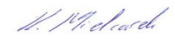 Dyrektor Szkoły Doktorskiej KUL